Liste de vérification pour l’élaboration d’un défi FCT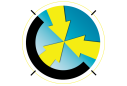 Les FCT appuient l’utilisation de défis. Grâce aux défis, les élèves pourront :planifier, créer, évaluer et communiquer des réponses à des problèmes, questions ou sujets réels; explorer les habiletés, les connaissances et les technologies associées aux domaines professionnels des Études professionnelles et technologiques (ÉPT).Les défis devraient être organisés autour d’une question centrale, être liés à au moins deux domaines professionnels et viser des résultats d’apprentissage des FCT. Les réponses à un défi peuvent prendre la forme d’un produit, d’une présentation ou d’un service. Les défis permettent d’établir des liens entre la communauté et l’école afin de créer des expériences d’apprentissage authentiques. Il vaut mieux que le défi soit authentique, mais il pourrait aussi être simulé. Pour créer des expériences d’apprentissage sous forme de défi, il faut aborder un certain nombre de questions. La planification des défis est un processus qui évolue avec l’expérience. Tous les défis n’aborderont pas chaque question uniformément ou intégralement. Utilisez la liste de vérification comme guide pour aider à gérer l’étendue et la profondeur du défi à planifier. Des gabarits de planification des FCT sont disponibles pour appuyer la planification de défis. Les enseignants ne sont pas obligés d’utiliser ces modèles, mais ces derniers peuvent s’avérer utiles au moment de la planification et du développement d’un défi des FCT.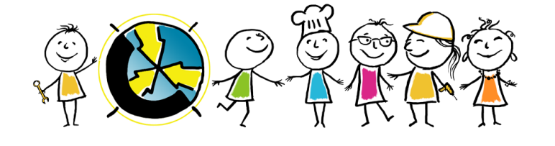 QuestionsOuiIncertainNonRéflexions, commentaires ou indicesAuthentiqueLe défi reflète ce que les élèves pourraient vivre en abordant des problèmes, des questions ou des sujets dans le monde réel.Les élèves travaillent à la création d’un produit, d’une présentation ou d’un service authentique.2.  Intérêt des élèvesLe défi donne aux élèves le gout de comprendre et d’apprendre.Les élèves acquièrent et appliquent les habiletés requises pour la création d’un produit, d’une présentation ou d’un service authentique.Apprentissage rigoureuxLe défi offre aux élèves des possibilités d’explorer et d’acquérir des habiletés, des connaissances et des technologies associées aux domaines professionnels que l’on retrouve à l’extérieur de l’école.Les élèves posent des questions, font des liens et s’investissent dans leurs études lorsqu’ils travaillent à la création d’un produit, d’une présentation ou d’un service qui existe dans le monde réel et qui est lié à au moins deux  domaines professionnels. Organisé autour d’une question centraleLe défi met l’accent sur une question qui permet aux élèves de planifier, de créer, d’évaluer et de communiquer des réponses à des problèmes, questions ou sujets réels.La question oblige les élèves à réfléchir, à se renseigner, à remettre en question et à découvrir la profondeur et l’ampleur du défi.Le scénario du défi appuie l’objectif du défi.Liens communautairesLe défi offre aux élèves la possibilité de travailler avec des experts et des professionnels en dehors de la classe et de l’école pour développer leurs produits, leurs présentations ou leurs services.Les élèves ont la possibilité de montrer un produit, d’offrir un service ou d’effectuer une présentation à un public autre que la classe.Voix et choixLes élèves ont leur mot à dire sur la façon dont ils abordent le défi.Ils ont des choix à faire en travaillant sur la création d’un produit, d’une présentation ou d’un service authentique.Rétroaction et  révision encouragéesLe défi offre aux élèves des possibilités de recevoir et d’offrir de la rétroaction sur la qualité de leur travail.Il existe des possibilités de réviser le travail en fonction de la rétroaction.Compétences qui permettent d’apprendre, de travailler et de vivreLe défi appuie les élèves dans le renforcement des compétences décrites dans l’arrêté ministériel sur les résultats d’apprentissage des élèves.InclusionLe défi anticipe, valorise et soutient la diversité et les différences entre les apprenants. Le défi offre des occasions d’inclure diverses perspectives et expériences, telles que celles des Premières Nations, des Métis, des Inuits ou des francophones. Équité et diversitéLes groupes et les individus divers, indépendamment de la race, de la religion ou spiritualité, de la couleur, du sexe, de l’identité de genre, de l’expression de genre, du handicap physique, de la déficience mentale, du statut familial, de l’orientation sexuelle ou de tout autre facteur, se sentent inclus et ont tous la possibilité de contribuer de façon égale.